ПОСТАНОВЛЕНИЕ АДМИНИСТРАЦИИ ГОРОДА №5229 от 27.07.2015 г. Об утверждении порядка приема заявлений, постановки на учет и зачисления детей в образовательные учреждения, реализующие основную образовательную программу дошкольного образования(детские сады)В соответствии с федеральными законами от 29.12.2012 № 273-ФЗ                             «Об образовании в Российской Федерации» (с изменениями от 06.04.2015),               от 06.10.2003 № 131-ФЗ «Об общих принципах организации местного самоуправления в Российской Федерации» (с изменениями от 30.03.2015),         от 27.07.2010 № 210-ФЗ «Об организации предоставления государственных           и муниципальных услуг» (с изменениями от 31.12.2014), Постановлением Правительства Российской Федерации от 22.12.2012 № 1376 «Об утверждении Правил организации деятельности многофункциональных центров предостав-ления государственных и муниципальных услуг» (с изменениями от 27.02.2015), распоряжениями Правительства Российской Федерации от 17.12.2009 № 1993-р «Об утверждении Cводного перечня первоочередных государственных и муни-ципальных услуг, предоставляемых органами исполнительной власти субъектов Российской Федерации и органами местного самоуправления                         в электронном виде, а также услуг, предоставляемых в электронном виде учреждениями и организациями субъектов Российской Федерации и муници-пальными учреждениями и организациями» (с изменениями от 28.12.2011),       от 25.04.2011 № 729-р «Об утверждении перечня услуг, оказываемых государ-ственными и муниципальными учреждениями и другими организациями,                   в которых размещается государственное задание (заказ) или муниципальное задание (заказ), подлежащих включению в реестры государственных или муниципальных услуг и предоставляемых в электронной форме» (с изменениями от 23.06.2014), постановлением Администрации города от 20.12.2012 № 9788 «Об утверждении стандарта качества муниципальной услуги «Дошкольное образование в образовательных учреждениях, реализу-ющих основную образовательную программу дошкольного образования»                    (с последующими изменениями): 1. Утвердить порядок приема заявлений, постановки на учет и зачисления детей в образовательные учреждения, реализующие основную образовательную программу дошкольного образования (детские сады), согласно приложению.2. Признать утратившими силу постановления Администрации города:- от 30.06.2014 № 4371 «Об утверждении порядка приема заявлений, постановки на учет и зачисления детей в образовательные учреждения, реализующие основную образовательную программу дошкольного образования (детские сады)»;- от 17.10.2014 № 7098 «О внесении изменений в постановление Админи-страции города от 30.06.2014 № 4371 «Об утверждении порядка приема заявлений, постановки на учет и зачисления детей в образовательные учреждения, реализующие основную образовательную программу дошкольного образования (детские сады)»;- от 23.12.2014 № 8733 «О внесении изменений в постановление Админи-страции города от 30.06.2014 № 4371 «Об утверждении порядка приема заявлений, постановки на учет и зачисления детей в образовательные учреждения, реализующие основную образовательную программу дошкольного образования (детские сады)»; - от 18.03.2015 № 1746 «О внесении изменений в постановление Админи-страции города от 30.06.2014 № 4371 «Об утверждении порядка приема заявлений, постановки на учет и зачисления детей в образовательные учреждения, реализующие основную образовательную программу дошкольного образования (детские сады)»;- от 13.05.2015 № 3124 «О внесении изменений в постановление Админи-страции города от 30.06.2014 № 4371 «Об утверждении порядка приема заявлений, постановки на учет и зачисления детей в образовательные учреждения, реализующие основную образовательную программу дошкольного образования (детские сады)».3. Управлению информационной политики опубликовать настоящее поста-новление в средствах массовой информации и разместить на официальном интернет-сайте Администрации города.4. Настоящее постановление вступает в силу с момента его официального опубликования.5. Контроль за выполнением постановления оставляю за собой.Глава города                                                                                                Д.В. ПоповПриложениек постановлениюАдминистрации городаот _____________ № _________Порядокприема заявлений, постановки на учет и зачисления детей в образовательные учреждения, реализующие основную образовательную программу дошкольного образования (детские сады)Основные термины, понятия и определения1. Доступность дошкольного образования – это выраженное в процентах отношение численности детей, получающих дошкольное образование (контин-гент охват), к количеству детей, нуждающихся в дошкольном образовании             в текущем учебном году, к общему количеству детей (охват континген и акту-альный спрос очередь). Под очередью понимается категория «актуальный спрос».2. Заявление – заявление родителя (законного представителя) о постановке на учет и/или зачислении ребенка в образовательную организацию города Сургута, осуществляющую в качестве основной цели ее деятельности образова-тельную деятельность по образовательным программам дошкольного образования, присмотр и уход за детьми (далее – образовательная организация). 3. Контингент образовательной организации – численность детей, получа-ющих услугу по дошкольному образованию и/или присмотру и уходу в образо-вательной организации.4. Направленные дети – это дети, направленные в образовательную органи-зацию для предоставления места, которым предоставлено место в образова-тельной организации, но распорядительный акт о зачислении которых                        еще не издан. Дети из этой категории отображаются в Федеральной системе показателей электронной очереди в «актуальном спросе» до издания распоря-дительного акта как нуждающиеся в предоставлении места о зачислении                      в образовательную организацию.5. Отложенный спрос – общее количество детей в очереди, у которых желаемая дата зачисления – после 01 сентября текущего учебного года (не включая 01 сентября).6. Очередность (актуальный спрос) – общее количество детей, постав-ленных на учет для предоставления места в дошкольной образовательной организации, у которых желаемая дата зачисления – не позднее 01 сентября текущего учебного года, но не обеспеченных местом на 01 сентября текущего учебного года.7. Приоритетная образовательная организация – образовательная органи-зация, указанная заявителем и являющаяся наиболее предпочтительной                   для зачисления.8. Распределение детей – последовательность действий учредителя                      по распределению детей, нуждающихся в предоставлении места в образова-тельной организации на текущую дату, на свободные места.9. Регистрация заявления – процесс внесения информации о заявлении.10. Текущий учебный год – период с 01 сентября по 31 августа.11. Учет детей – формирование поименного электронного списка детей, нуждающихся в дошкольном образовании и/или присмотре и уходе в образова-тельной организации и/или иных формах. Количество детей в категории «учет» равно суммарному количеству детей в категориях «актуального» и «отло-женного спроса».12. Региональная ИС – региональная автоматизированная информационная система по ведению электронной очереди и учету контингента дошкольных образовательных организаций Ханты-Мансийского автономного округа – Югры.13. ЕПГУ – федеральная государственная информационная система «Единый портал государственных и муниципальных услуг (функций)».14. РПГУ – региональная государственная информационная система «Региональный портал государственных и муниципальных  услуг (функций)».15. Реестр – база данных о детях, подлежащих обучению по образова-тельной программе дошкольного образования, включающая детей дошкольного возраста, нуждающихся в месте в образовательных организациях, а также воспитанников образовательных организаций.16. Личный кабинет – интерфейс региональной ИС или ЕПГУ/РПГУ, разработанный для получателей услуг в целях получения услуги, инфор-мирования о ходе предоставления услуги.17. Услуга – муниципальная услуга «Прием заявлений, постановка на учет и зачисление детей в образовательные учреждения, реализующие основную образовательную программу дошкольного образования (детские сады)».18. Управление – муниципальное казенное учреждение «Управление дошкольными образовательными учреждениями».19. МФЦ – муниципальное казенное учреждение «Многофункциональный центр предоставления государственных и муниципальных услуг города Сургута».20. Департамент образования – департамент образования Администрации города.21. ТПМПК (ЦПМПК) – территориальная (центральная) психолого-медико-педагогической комиссия.22. Соглашение – соглашение о взаимодействии МФЦ и управления по порядку оказания услуги. 1. Общие положения1.1. Порядок приема заявлений, постановки на учет и зачисления детей                   в образовательные учреждения, реализующие основную образовательную программу дошкольного образования (детские сады) (далее – порядок), определяет сроки и последовательность действий (процедур) при осущест-влении полномочий по предоставлению услуги путем эксплуатации регио-нальной ИС. Порядок разработан в целях повышения качества предоставления услуги, создания комфортных условий для участников отношений                                 в соответствии с Федеральным законом от 27.07.2010 № 210-ФЗ «Об органи-зации предоставления государственных и муниципальных услуг» (далее – Федеральный закон от 27.07.2010 № 210-ФЗ).1.2. Получателями услуги являются граждане Российской Федерации, лица без гражданства и иностранные граждане, на которых в соответствии                          с законодательством возложена обязанность по воспитанию детей в возрасте              от рождения до 7 лет (родители, опекуны или иные законные представители ребенка) (далее – заявитель).Право на внеочередное и первоочередное предоставление места в образо-вательных организациях устанавливается в соответствии с федеральным                         и региональным законодательством. 1.3. Порядок информирования об услуге1.3.1. Информирование о порядке предоставления услуги осуществляется управлением.Местонахождение и почтовый адрес управления: 628416, Российская Федерация, Тюменская область, Ханты-Мансийский автономный округ – Югра, город Сургут, улица Дзержинского, дом 4/1.Адрес электронной почты управления: udou@admsurgut.ru.Консультирование по телефонам: (3462) 35-52-01, (3462) 35-52-08, факс: (3462) 35-52-08, (3462) 52-26-00.Часы приема заявителей:- среда, пятница с 9.00 до 13.00;- понедельник, вторник, четверг с 14.00 до17.00;- суббота, воскресенье – выходной;- образовательными организациями. Местонахождение, почтовый, сайт, адрес электронной почты, справочные телефоны, факс, а также график работы образовательных организаций, осуще-ствляющих информирование о порядке предоставления услуги, соответствует перечню образовательных организаций, установленных приложением 1                            к настоящему порядку;- МФЦ.Местонахождение (адрес) и почтовый адрес сектора приема заявителей МФЦ: 628408, Российская Федерация, Ханты-Мансийский автономный округ – Югра, город Сургут, Югорский тракт, 38, 3 этаж.Адрес электронной почты МФЦ: mfc@admsurgut.ru.Многоканальный телефон для предоставления информации:                   (3462) 206-926.Факс МФЦ: (3462) 230-931.Часы приема специалистами МФЦ:- понедельник – пятница с 8.00 до 20.00;- суббота с 8.00 до18.00;- воскресенье – выходной.1.3.2. Информирование об услуге осуществляется при личном обращении заявителя с использованием почтовой, телефонной связи, посредством элект-ронной почты, через Личный кабинет.Информация о месте нахождения, графике работы, справочных телефонах, адресе сайта в сети Интернет организаций, которые в соответствии с частью 3 статьи 1 Федерального закона от 27.07.2010 № 210-ФЗ предоставляют услугу, находится на интернет-сайте http://detsad.admhmao.ru:8080/inqry-inquirer/.Информация о месте нахождения, справочных телефонах и графике работы МФЦ размещена на странице МФЦ на портале сети многофункциональных центров Ханты-Мансийского автономного округа – Югры http://mfc.admhmao.ru/.1.3.3. В любое время с момента приема документов до получения резуль-татов услуги заявитель имеет право на получение в управлении сведений о ходе предоставления услуги по письменному обращению, телефону, электронной почте, лично или посредством Личного кабинета. Специалист управления предоставляет заявителю сведения о том, на каком этапе (в процессе выпол-нения какой процедуры) находится его заявление.1.3.4. Прием и консультирование (лично или по телефону) должны проводиться корректно и внимательно по отношению к заявителю. Консультирование допускается в течение установленного рабочего времени. При консультировании заявителю дается точный и исчерпывающий ответ на поставленные вопросы.1.3.5. Консультации предоставляются по следующим вопросам:- перечень документов, необходимых для предоставления услуги, комплектность (достаточность) представленных документов;- источник получения документов, необходимых для предоставления услуги;- время приема и выдачи документов;- сроки предоставления услуги;- порядок обжалования действий (бездействия) и решений, осущест-вляемых и принимаемых в ходе предоставления услуги.1.4. Учет детей, подлежащих обучению по образовательной программе дошкольного образования, нуждающихся в местах в образовательных органи-зациях, осуществляется путем ведения реестра.Реестр ведется на электронном носителе в автоматизированной информа-ционной системе по ведению электронной очереди учета контингента дошкольных образовательных организаций Ханты-Мансийского автономного округа – Югры «Аверс: web-комплектование».1.4.1. Учету подлежат постоянно или временно проживающие в городе Сургуте дети в возрасте от рождения до 7 лет (включительно), не посещающие образовательное учреждение, а также воспитанники образовательных органи-заций – до завершения образовательных отношений (но не позже достижения детьми возраста 8 лет).1.4.2. Департамент образования обеспечивает контроль за организацией учета детей.2. Стандарт предоставления услуги2.1. Наименование услуги – прием заявлений, постановка на учет и зачис-ление детей в образовательные организации, реализующие основную образова-тельную программу дошкольного образования (детские сады).2.2. Наименование органа, ответственного за предоставление услуги: - управление и МФЦ осуществляют прием заявлений, постановку на учет для зачисления детей в образовательные организации;- образовательные организации согласно приложению 1 к настоящему порядку осуществляют зачисление детей.2.3. Результатом предоставления услуги постановки на учет является:- постановка детей на учет для зачисления в образовательные организации (выдача уведомления о регистрации ребенка в реестре);- мотивированный отказ в предоставлении муниципальной услуги.Результатом предоставления услуги зачисления в образовательные органи-зации является:- зачисление детей в образовательные организации;- отказ в зачислении детей в образовательные организации.2.4. Услуга предоставляется при личном присутствии заявителя – очная форма либо без личного присутствия заявителя через Личный кабинет ЕПГУ            по адресу: http://gosuslugi.ru, Личный кабинет РПГУ по адресу: http://86.gosuslugi.ru, Личный кабинет региональной ИС по адресу: http://detsad.admhmao.ru:8080/inqry-inquirer/ с последующим представлением             в управление оригиналов документов, необходимых для предоставления услуги.2.5. Сроки предоставления услуги2.5.1. Прием заявлений о постановке детей на учет осуществляется                         в течение всего года.2.5.2. Рассмотрение заявления и предоставленных документов о поста-новке на учет – в течение трех рабочих дней с момента обращения.2.5.3. Направление детей для зачисления в образовательные организации осуществляется в течение всего года при наличии свободных мест в образова-тельных организациях.2.5.4. Зачисление детей в образовательные организации осуществляется в течение трех рабочих дней после заключения с заявителем договора об образовании.2.6. Услуга оказывается в соответствии с федеральными законами и норма-тивными правовыми актами Российской Федерации, законами и нормативными правовыми актами Ханты-Мансийского автономного округа – Югры, муници-пальными правовыми актами.2.7. Исчерпывающий перечень документов, необходимых для предостав-ления услуги в соответствии с законодательными и иными нормативными правовыми актами, за исключением случаев, когда указанные документы могут быть представлены в рамках межведомственного электронного взаимодействия.2.7.1. Для регистрации ребенка при постановке на учет:- заявление заявителя по форме согласно приложению 2 к настоящему порядку или единой форме на ЕПГУ/РПГУ/http://detsad.admhmao.ru:8080/inqry-inquirer/;- оригинал и ксерокопия документа, удостоверяющего личность заявителя;- оригинал и ксерокопия свидетельства о рождении ребенка;- оригинал и ксерокопия документа, подтверждающего принадлежность к льготным категориям граждан, которым места в образовательные органи-зации предоставляются в приоритетном (внеочередном и первоочередном) порядке в соответствии с действующим федеральным законодательством                (для граждан, претендующих на получение мест в образовательных организа-циях в приоритетном (внеочередном и первоочередном) порядке) (при наличии);- оригинал и ксерокопия документа, подтверждающего право заявителя и ребенка на пребывание (проживание) в Российской Федерации (для иност-ранных граждан);- оригинал и ксерокопия документа, подтверждающего полномочия заявителя как законного представителя ребенка (для не являющихся родите-лями законных представителей детей);- оригинал и ксерокопия документа, подтверждающего наличие противо-показаний по состоянию здоровья к получению начального общего образо-вания, выданного медицинской организацией либо ТПМПК, ЦПМПК                       (для детей в возрасте старше 6 лет 6 месяцев);- оригинал заключения ТПМПК или ЦПМПК по месту жительства ребенка и ксерокопия (для детей с ограниченными возможностями здоровья, детей-инвалидов для посещения групп компенсирующей, оздоровительной и комби-нированной направленности) либо клинико-экспертной комиссии амбулаторно-поликлинического учреждения (для часто болеющих детей, нуждающихся             в посещении групп оздоровительной направленности), либо противоту-беркулезного диспансера (для детей, относящихся к группе риска по туберку-лезу, детей с туберкулезной интоксикацией);- оригинал доверенности заявителя и ксерокопия (в случае обращения доверенного лица).Информация о категориях граждан, которым места в образовательных организациях предоставляются в приоритетном порядке, о документах, подтверждающих право на льготу, располагается на информационном стенде в помещениях управления, а также в Личном кабинете на интернет-сайте: http://detsad.admhmao.ru:8080/inqry-inquirer/.Специалист МФЦ или управления проверяет соответствие представленных копий документов их оригиналам.Все документы заявители представляют на русском языке или вместе с заверенным в установленном порядке переводом на русский язык в случае представления документов на иностранном языке.2.7.2. Для зачисления в образовательную организацию:- заявление заявителя;- документ, удостоверяющий личность заявителя;- оригинал и ксерокопия свидетельства о рождении ребенка или документ, подтверждающий родство заявителя (или законность представления прав ребенка);- свидетельство о регистрации ребенка по месту жительства или по месту пребывания или документ, содержащий сведения о регистрации ребенка по месту жительства или по месту пребывания (для родителей (законных представителей) детей, проживающих на закрепленной территории;- заявители, чьи дети, являющиеся иностранными гражданами или лицами без гражданства, дополнительно предъявляют документ, подтверждающий родство заявителя (или законность представления прав ребенка), и документ, подтверждающий право заявителя на пребывание в Российской Федерации;- медицинское заключение;- рекомендации психолого-медико-педагогической комиссии (для детей с ограниченными возможностями здоровья).Иностранные граждане и лица без гражданства все документы представ-ляют на русском языке или вместе с заверенным в установленном порядке переводом на русский язык.2.8. Перечень оснований для отказа в приеме документов, необходимых для предоставления услуги, отсутствует.2.9. Основания для приостановления предоставления услуги отсутствуют.2.10. Основания для отказа в предоставлении услуги2.10.1. При приеме заявления и постановке на учет:- представление неполного пакета документов, указанных в пункте 2.7.1 настоящего порядка (в том числе непредставление ксерокопий документов);- представление документов или их копий, не поддающихся прочтению, имеющих исправления, повреждения, не позволяющие однозначно истолковать их содержание, отсутствие необходимых подписей, печатей;- наличие ребенка в реестре;- на момент подачи заявления возраст ребенка превышает 7 лет.2.10.2. При зачислении в образовательные организации:- представление неполного пакета документов, указанных в пункте 2.7.2 настоящего порядка;- представление документов, имеющих исправления, серьезные повреж-дения, не позволяющие однозначно истолковать их содержание, отсутствие необходимых подписей, печатей;- отсутствие свободных мест в образовательной организации;- возраст ребенка более 7 лет или менее 2 месяцев;- наличие медицинских противопоказаний.2.11. Предоставление услуги осуществляется без взимания платы с заявителя.2.12. Прием заявлений для постановки на учет для зачисления в образовательные организации осуществляется специалистами управления и МФЦ. Местонахождение МФЦ и управления, контактные телефоны, график приема заявителей указаны в приложении 3 к настоящему порядку.2.13. Требования к помещениям, в которых предоставляется услуга, к местам для заполнения заявлений о предоставлении услуги, информационным стендам с образцами заполнения и перечнем необходимых для представления  услуги документов2.13.1. Помещения, в которых предоставляется услуга, должны соответст-вовать установленным противопожарным и санитарно-эпидемиологическим правилам и нормам.2.13.2. Помещения, в которых предоставляется услуга, включают места         для ожидания, места для информирования заявителей и заполнения необхо-димых документов, а также места для приема заявителей.2.13.3. Места для ожидания должны соответствовать комфортным условиям для заявителей.2.13.4. Места для приема документов должны быть снабжены стулом, иметь место для письма и раскладки документов.Каждое рабочее место должно быть оборудовано персональным компью-тером с возможностью доступа к информационным базам данных, печатающим устройствам.3. Состав, последовательность и сроки выполнения процедур, требования        к порядку их выполнения, в том числе особенности выполнения процедур в электронной форме3.1. Предоставление услуги по приему заявлений и постановке на учет включает в себя следующие процедуры:- представление заявителем заявления и документов, необходимых для постановки детей на учет для зачисления в образовательную организацию;- рассмотрение заявления и представленных документов заявителя;- информирование заявителя о принятом решении: постановка ребенка на учет (с выдачей заявителю уведомления о постановке ребенка на учет) либо мотивированный отказ (при обращении в управление).3.1.1. При личном обращении с заявлением о постановке на учет                           в управление:3.1.1.1. Заявитель обращается лично в управление и представляет пакет документов, указанных в пункте 2.7.1 настоящего порядка.3.1.1.2. Специалист, ответственный за прием документов:- устанавливает личность заявителя (проверяет документ, удостоверяющий его личность);- принимает документы, проверяет правильность написания заявления и соответствие сведений, указанных в заявлении, паспортным данным;- проверяет наличие всех необходимых документов, указанных                      в пункте 2.7.1 настоящего порядка, удостоверяясь, что тексты документов написаны разборчиво; фамилия, имя и отчество ребенка и заявителя, дата рождения ребенка написаны полностью; в документах нет подчисток, приписок, зачеркнутых слов и иных неоговоренных исправлений; документы не имеют серьезных повреждений, наличие которых не позволяет однозначно истолковать их содержание.3.1.1.3. При установлении фактов отсутствия необходимых документов, указанных в пункте 2.7.1 настоящего порядка, специалист, ответственный         за прием документов, уведомляет заявителя о наличии препятствий для приема документов, объясняет заявителю суть выявленных недостатков в представ-ленных документах и возвращает их заявителю для устранения недостатков.3.1.1.4. Если все документы оформлены правильно, специалист, ответст-венный за прием документов, регистрирует ребенка в региональной ИС                в установленном порядке и выдает заявителю уведомление о постановке на учет по форме согласно приложению 4 к настоящему порядку.3.1.1.5. Результат процедуры – регистрация ребенка в региональной ИС или возврат документов.Срок выполнения процедуры – не более 15 минут.Ответственное должностное лицо – специалист управления, ответственный за прием документов.3.1.2. При личном обращении заявителя в МФЦ:3.1.2.1. Заявитель обращается в МФЦ и представляет пакет документов, указанных в пункте 2.7.1 настоящего порядка.3.1.2.2. Специалист, ответственный за прием документов:- устанавливает личность заявителя (проверяет документ, удостоверяющий его личность);- принимает документы, проверяет правильность написания заявления и соответствие сведений, указанных в заявлении, паспортным данным;- проверяет наличие всех необходимых документов, указанных                      в пункте 2.7.1 настоящего порядка, удостоверяясь, что тексты документов написаны разборчиво; фамилия, имя и отчество ребенка и заявителя, дата рождения  ребенка написаны полностью; в документах нет подчисток, приписок, зачеркнутых слов и иных неоговоренных исправлений; документы не имеют серьезных повреждений, наличие которых не позволяет однозначно истолковать их содержание.3.1.2.3. При установлении фактов отсутствия необходимых документов, указанных в пункте 2.7.1 настоящего порядка, специалист МФЦ уведомляет заявителя о наличии препятствий для приема документов, объясняет заявителю суть выявленных недостатков в представленных документах и возвращает их заявителю для устранения недостатков.3.1.2.4. Если все документы оформлены правильно, специалист МФЦ 
в установленном порядке передает информацию о заявлении и документах 
в управление или в случае наличия доступа регистрирует ребенка в регио-нальной ИС в установленном порядке и выдает заявителю уведомление                        о постановке на учет.3.1.2.5. Специалист управления или МФЦ в случае наличия доступа в региональную ИС принимает решение о внесении в реестр или отказе.3.1.2.6. Результат процедуры – регистрация в региональной ИС или отказ    в регистрации ребенка с направлением уведомления по форме согласно приложению 5 к настоящему порядку.Срок выполнения процедуры регистрации в региональной ИС – не более 15 минут.Срок выполнения передачи заявления и информации о документах из МФЦ в управление – в соответствии с соглашением.Порядок взаимодействия МФЦ и управления по оказанию услуги устанавливается соглашением.Ответственное должностное лицо – специалист МФЦ, ответственный                     за прием документов.Срок регистрации, информирования заявителя о принятом решении – не более трех рабочих дней.Ответственное должностное лицо – специалист управления или МФЦ, ответственный за прием документов.Срок оповещения заявителя о принятом решении – в течение дня после регистрации.Ответственное должностное лицо – специалист управления, МФЦ, ответственный за прием документов.3.1.3. В случае подачи заявления через Личный кабинет ЕПГУ/РПГУ/http://detsad.admhmao.ru:8080/inqry-inquirer/:3.1.3.1. Заявитель обращается лично в управление в установленное время согласно пункту 1.3.1 настоящего порядка и представляет пакет документов, указанных в пункте 2.7.1 настоящего порядка, относящихся к документам личного хранения.3.1.3.2. Специалист, ответственный за прием документов:- устанавливает личность заявителя (проверяет документ, удостоверяющий его личность);- сверяет документы, поданные в электронном виде, с оригиналами;- проверяет наличие документов (которые являются документами личного хранения), указанных в пункте 2.7.1 настоящего порядка, удостоверяясь,         что тексты документов написаны разборчиво; фамилия, имя и отчество, дата рождения, ребенка заявителя и/или заявителя написаны полностью; в доку-ментах нет подчисток, приписок, зачеркнутых слов и иных неоговоренных исправлений; документы не имеют серьезных повреждений, наличие которых не позволяет однозначно истолковать их содержание.3.1.3.3. При установлении фактов отсутствия документов личного хранения, необходимых для оказания услуги, объясняет заявителю суть выявленных недостатков в представленных документах и возвращает их заявителю для устранения недостатков.3.1.3.4. Если все документы представлены, специалист регистрирует ребенка в региональной ИС в установленном порядке и выдает заявителю уведомление о постановке на учет.3.1.3.5. Результат процедуры: - регистрация ребенка в региональной ИС;- отказ в регистрации заявления – в случае неподтверждения сведений и документов, необходимых для оказания услуги, в установленный срок. Срок выполнения процедуры – не более 15 минут.Ответственное должностное лицо – специалист, ответственный за прием документов.Все действия по обработке заявлений должны транслироваться на ЕПГУ/РПГУ/http://detsad.admhmao.ru:8080/inqry-inquirer/.3.2. Предоставление услуги по зачислению детей в образовательные организации включает в себя следующие процедуры:- прием, рассмотрение заявления и представленных документов заявителя, необходимых для зачисления в образовательную организацию; - зачисление ребенка в образовательную организацию либо мотивиро-ванный отказ в предоставлении услуги.Рассмотрение документов заявителя.Основанием для начала процедуры является заявление заявителя о зачислении в образовательную организацию.3.2.1. При личном обращении с заявлением о зачислении в образова-тельную организацию:3.2.1.1. Заявитель обращается лично в образовательную организацию и представляет пакет документов, указанных в пункте 2.7.2 настоящего порядка.3.2.1.2. Специалист, ответственный за прием документов, проверяет наличие направления ребенка в образовательную организацию.В случае наличия направления: - устанавливает личность заявителя (проверяет документ, удостоверяющий его личность);- принимает документы, проверяет правильность написания заявления и соответствие сведений, указанных в заявлении, паспортным данным;- проверяет наличие всех необходимых документов, указанных                             в пункте 2.7.1 раздела 2 настоящего порядка, удостоверяясь, что тексты документов написаны разборчиво; фамилия, имя и отчество, дата рождения, адрес местожительства ребенка заявителя и/или заявителя написаны полностью; в документах нет подчисток, приписок, зачеркнутых слов и иных неоговоренных исправлений; документы не имеют серьезных повреждений, наличие которых не позволяет однозначно истолковать их содержание.3.2.1.3. При установлении фактов отсутствия необходимых документов, указанных в пункте 2.7.2 настоящего порядка, специалист образовательной организации уведомляет заявителя о наличии препятствий для приема документов, объясняет заявителю суть выявленных недостатков в представленных документах и возвращает их заявителю для устранения недостатков.3.2.1.4. Если все документы оформлены правильно, специалист образова-тельной организации регистрирует заявление в установленном порядке.3.2.1.5. Результат процедуры- регистрация заявления.Срок выполнения процедуры – не более 15 минут.Ответственное должностное лицо – специалист образовательной органи-зации, ответственный за прием документов;- отказ в регистрации документов (в случае отсутствия направления в образовательную организацию). 3.2.2. В случае подачи заявления через ЕПГУ/РПГУ/http://detsad.admhmao.ru:8080/inqry-inquirer/ специалист, ответст-венный за прием документов, проверяет наличие направления ребенка                           в образовательную организацию.В случае наличия направления заявитель обращается лично в образова-тельную организацию и представляет пакет документов, указанных                     в пункте 2.7.2 настоящего порядка, относящихся к документам личного хранения.3.2.2.1. Специалист, ответственный за прием документов:- устанавливает личность заявителя (проверяет документ, удостоверяющий его личность);- сверяет документы, поданные в электронном виде, с оригиналами;- проверяет наличие документов (которые являются документами личного хранения), указанных в пункте 2.7.2 настоящего порядка, удостоверяясь,           что тексты документов написаны разборчиво; фамилия, имя и отчество, дата рождения, адрес места жительства ребенка заявителя и/или заявителя написаны полностью; в документах нет подчисток, приписок, зачеркнутых слов и иных неоговоренных исправлений; документы не имеют серьезных повреждений, наличие которых не позволяет однозначно истолковать их содержание3.2.2.2. При установлении фактов отсутствия документов личного хранения, необходимых для оказания услуги, объясняет заявителю суть выявленных недостатков в представленных документах и возвращает их заявителю                      для устранения недостатков.3.2.2.3. Если все документы представлены, специалист регистрирует заявление в установленном порядке.3.2.2.4. Результат процедуры: - регистрация заявления;- отказ в регистрации заявления – в случае отсутствия направления                      или неподтверждения сведений и документов, необходимых для оказания услуги, в установленный срок.Срок выполнения процедуры – не более 15 минут.Ответственное должностное лицо – специалист образовательной органи-зации, ответственный за прием документов.Все действия по обработке заявлений должны транслироваться на ЕПГУ/РПГУ/http://detsad.admhmao.ru:8080/inqry-inquirer/.3.2.3. Принятие решения о зачислении в образовательную организациюОснования для отказа в зачислении:- отсутствие направления в образовательную организацию;- отсутствие свободных мест в образовательной организации;- несоответствие возраста ребенка комплектуемым возрастным группам;- возраст ребенка более 7 лет или менее 2 месяцев;- наличие медицинских противопоказаний.3.2.4. В случае принятия положительного решения о зачислении образова-тельная организация заключает договор об образовании по образовательным программам дошкольного образования с родителями (законными представителями).3.2.5. Руководитель образовательной организации издает распоряди-тельный акт о зачислении ребенка в образовательную организацию в течение трех рабочих дней после заключения договора. Распорядительный акт                            в трехдневный срок после издания размещается на информационном стенде образовательной организации и на официальном сайте образовательной организации в сети Интернет.После издания распорядительного акта ребенок снимается с учета детей, нуждающихся в предоставлении места в образовательной организации. На каждого ребенка, зачисленного в образовательную организацию, заводится личное дело, в котором хранятся все сданные документы.3.2.6. Результат процедуры – приказ о зачислении ребенка в образова-тельную организацию либо отказ в зачислении.3.2.7. Срок выполнения процедуры – три рабочих дня после заключения с заявителем договора об образовании.3.3. Последовательность действий (процедур) представлена в блок-схеме предоставления услуги согласно приложению 6 к настоящему порядку.3.4. Запросы и заявления, связанные с ведением реестра, направляются в адрес управления. 4. Формы контроля за исполнением порядка4.1. Контроль за исполнением настоящего порядка осуществляет управление совместно с департаментом образования путем проведения плановых проверок образовательных организаций.4.2. Контроль за полнотой и качеством предоставления услуги осущест-вляют руководители образовательных организаций.4.3. Плановые проверки полноты и качества предоставления услуги осуществляются в соответствии с планом работы на текущий год, утвер-жденным директором управления.4.4. Внеплановые проверки проводятся при поступлении в Админи-страцию города, департамент образования, МФЦ либо непосредственно                          в управление обращений (заявлений, жалоб) граждан и писем, в которых содержатся сведения о нарушении положений настоящего порядка.4.5. За нарушение положений порядка к виновным должностным лицам применяются меры ответственности в порядке, установленном законода-тельством Российской Федерации.4.6. Граждане, их объединения и организации могут контролировать предоставление услуги, получая информацию о ней по телефону, по письменным обращениям, по электронной почте. 5. Досудебный (внесудебный) порядок обжалования решений и действий (бездействия) органа, предоставляющего услугу, должностных лиц, муници-пальных служащих5.1. Предметом досудебного (внесудебного) обжалования могут быть решения и действия (бездействия), принимаемые (осуществляемые) в ходе предоставления услуги, в том числе:- нарушение срока регистрации запроса заявителя о предоставлении услуги;- нарушение срока предоставления услуги;- требование у заявителя документов, не предусмотренных настоящим порядком;- отказ в приеме документов; - отказ в предоставлении услуги; - затребование с заявителя при предоставлении услуги платы; - отказ в исправлении допущенных опечаток и ошибок в выданной 
в результате предоставления услуги информации.5.2. Общие требования к порядку подачи и рассмотрения жалобы5.2.1. Жалоба подается в управление, департамент образования, МФЦ либо в Администрацию города, если обжалуются действия (бездействие) сотруд-ников управления, МФЦ, в письменной форме на бумажном носителе,                           в электронной форме, по почте, с использованием информационно-телекомму-никационной сети Интернет, официального сайта органа, предоставляющего услугу, а также может быть принята при личном приеме заявителя.Жалоба может быть подготовлена по форме согласно приложению 7                    к настоящему порядку. 5.2.2. Жалоба должна содержать:- наименование органа, предоставляющего услугу, должностного лица Администрации города, предоставляющего услугу, решения и действия (бездействие) которых обжалуются;- фамилию, имя, отчество, сведения о месте жительства заявителя – физического лица либо наименование, сведения о месте нахождения заявителя – юридического лица, а также номер (номера) контактного телефона, адрес (адреса) электронной почты (при наличии) и почтовый адрес, по которым должен быть направлен ответ заявителю;- сведения об обжалуемых решениях и действиях (бездействии) должно-стного лица, предоставляющего услугу;- доводы, на основании которых заявитель не согласен с решением 
и действием (бездействием) должностного лица, предоставляющего услугу. Заявителем могут быть представлены документы (при наличии), подтвер-ждающие доводы заявителя, либо их копии.5.3. Жалоба, поступившая в управление, подлежит рассмотрению должно-стным лицом, наделенным полномочиями по рассмотрению жалоб, в течение 15 рабочих дней со дня ее регистрации, а в случае обжалования отказа управления, должностного лица, предоставляющего услугу, в приеме документов у заявителя либо в исправлении допущенных опечаток и ошибок или в случае обжалования нарушения установленного срока таких исправлений – в течение пяти рабочих дней со дня ее регистрации. 5.4. По результатам рассмотрения жалобы департамент образования, управление либо МФЦ принимает одно из следующих решений:- удовлетворяет жалобу, в том числе в форме отмены принятого решения, исправления допущенных управлением опечаток и ошибок в выданных                          в результате предоставления услуги документах; - отказывает в удовлетворении жалобы.Решение принимается с использованием формы согласно приложению 8       к настоящему порядку.Жалоба не рассматривается в случае, если письменное обращение не содержит фамилии заявителя, а равно в отсутствие в обращении почтового адреса, по которому должен быть направлен ответ.5.5. Заявитель вправе обжаловать действия (бездействие), решения должностных лиц в судебном порядке.Приложение 1к порядку приема заявлений,постановки на учет и зачислениядетей в образовательныеучреждения, реализующиеосновную образовательнуюпрограмму дошкольногообразования (детские сады)Муниципальные образовательные учреждения,реализующие основные образовательные программы дошкольного образованияПримечание: *с момента открытия образовательного учреждения перечень образова-тельных организаций, предоставляющих услугу, определяется и уточняется департаментом образования и размещается на официальном интернет-сайте Администрации города (www.admsurgut.ru) в разделе «Департамент образования».Приложение 2 к порядку приема заявлений,постановки на учет и зачисления детей в образовательныеучреждения, реализующиеосновную образовательнуюпрограмму дошкольногообразования (детские сады)В МКУ «УДОУ»от _____________________________________________________________________________________________,(Ф.И.О. родителя (законного представителя ребенка))	проживающего по адресу: _________________________	________________________________________________тел.  ____________________________________________Заявление о постановке на учет и включении ребенка в реестр детей, подлежащих обучению по образовательным программам дошкольного образованияПрошу включить моего ребенка________________________________________________________________________________(фамилия, имя, отчество ребенка)________________________________________________________________________________(число, месяц, год рождения, серия, номер и дата выдачи свидетельства о рождении)________________________________________________________________________________(адрес фактического проживания ребенка в городе Сургуте)в реестр детей, подлежащих обучению по образовательным программам дошкольного образования. К заявлению прилагаю следующие документы:1. ______________________________________________________________________________2. ______________________________________________________________________________3. ______________________________________________________________________________В том числе подтверждающие льготную категорию ___________________________________(указать льготную категорию при наличии)Подпись _________ Ф.И.О. _________________Прошу учитывать указанные мной год начала посещения (с 01 сентября) моим ребенком образовательной организации и желательные образовательные организации: ________________________________________________________________________________(желаемый год начала посещения ребенком образовательной организации,________________________________________________________________________________приоритетная и желательные дополнительные образовательные организации)- желаю получить место только в указанных мною организациях и с планируемого года - в случае отсутствия свободных мест в желательных образовательных организациях согласен получить место в любом  образовательной организации.Подпись _________ Ф.И.О. ________________Стр. 1В случае изменения указанных мною в заявлении данных о себе, о ребенке, о желательных дате и образовательных организациях обязуюсь предоставить изменившуюся информацию в МКУ «УДОУ» (управление) в течение 5 рабочих дней. Уведомлен(а) о риске потери места в образовательной организации в случае невозможности сообщить мне в период распределения мест по указанным мной контактным данным информацию о выделении места.                                             Подпись __________ Ф.И.О. ________________Уведомлен(а), что данные о желательных дате и образовательных организациях, предоставленные в период с 02 марта по 31 августа, будут учтены при следующих распределениях детей в образовательные организации. Подпись _________ Ф.И.О. ________Уведомлен о возможности получения ребенком места в частной организации, осуществляющей деятельность на основании лицензии, при этом ребенок будет исключен из реестра, но за ним сохраняется возможность восстановления в реестре при подаче мной заявления о восстановлении (в свободной форме). При подаче данного заявления номер в реестре восстанавливается согласно дате регистрации ранее поданного заявления о включении в реестр, ребенок будет учтен при последующих распределениях мест. Также уведомлен, что при предоставлении ребенку места в частной организации, реализующую образовательные программы дошкольного образования, и зачислении ребенка в данную организацию выплата ежемесячного пособия по уходу за ребенком от 1 года 6 месяцев до 3 лет и с 3 до 4 лет прекращается  на основании пункта 34 порядка назначения и выплаты пособий, ежемесячной денежной выплаты гражданам, имеющим детей, утвержденного постановлением Правительства Ханты-Мансийского автономного округа – Югры от 13.10.2011 № 371-п.                           Подпись___________ Ф.И.О. ________________При необходимости получения места в группах компенсирующей, оздоровительной или комбинированной направленности законный представитель ребенка должен уведомить об этом управление и представить соответствующие подтверждающие документы.Подпись _________ Ф.И.О._________________Информацию о включении (об отказе включения) ребенка в реестр, а также касающуюся вопросов предоставления места в образовательной организации прошу сообщать мне следующим способом (возможно несколько вариантов):- по электронной почтой по адресу (при наличии): _______________________________- по телефону (ам) (обязательно для заполнения): ________________________________Дополнительно сообщаю, что до предоставления места в образовательной организации мой ребенок получает дошкольное образование в форме семейного образования.                                                        Подпись _________ Ф.И.О. _________________Информирован(а) о возможности получать методическую, диагностическую и консультативную помощь в консультационном центре, созданном на базе желаемого образовательного учреждения.                          Подпись _________ Ф.И.О. _________________Информирован(а) о возможности получать дошкольное образование в образовательном учреждении в группе кратковременного пребывания, информация о которых размещена на официальном интернет-сайте Администрации города (admsurgut.ru) и на сайте http://detsad.admhmao.ru:8080/inqry-inquirer/, а также на информационных стендах в помещениях управления и МФЦ. Информирован(а), что при этом мой ребенок продолжит числиться                 в реестре. Для получения услуг дошкольного образования в вариативных формах законному представителю ребенка необходимо обратиться непосредственно в образовательную организацию.Подпись _________ Ф.И.О._________________ «____»_________ 20____г.__________________               ___________________         _________________________           (дата)                                 (должность, ФИО) 	          (подпись ответственного лица)Стр. 2Типовая форма согласия на обработку персональных данных в муниципальном казенном учреждении «Управление дошкольными образовательными учреждениями»Я (далее – субъект), _________________________________________________________,(фамилия, имя, отчество)документ, удостоверяющий личность ___________________ № _________________________,(вид документа)выдан __________________________________________________________________________,(кем и когда)зарегистрированный (ая) по адресу: ________________________________________________,Даю свое согласие на обработку своих (своего ребенка) персональных данных, на следующих условиях:Оператор – муниципальное казенное учреждение «Управление дошкольными образовательными учреждениями» осуществляет обработку персональных данных субъекта в целях формирование базы данных детей, подлежащих обучению по образовательной программе дошкольного образования.Лицо, осуществляющее обработку персональных данных по поручению                       оператора, – муниципальное казенное учреждение «Многофункциональный центр предоставления государственных и муниципальных услуг города Сургута».Субъект дает согласие на обработку оператором своих персональных данных, а также персональных данных своего ребенка, то есть совершение в том числе следующих действий: обработку (включая сбор, систематизацию, накопление, хранение, уточнение (обновление, изменение), использование, обезличивание, блокирование, уничтожение персональных данных), при этом общее описание вышеуказанных способов обработки данных приведено в Федеральном законе от 27.07.2006 № 152-ФЗ, а также на передачу такой информации образовательному учреждению, в которое будет выделено место моему ребенку (из числа учреждений, подведомственных департаменту образования Администрации города), иным третьим лицам в случаях, установленных нормативными документами вышестоящих органов и законодательством.Настоящее согласие действует бессрочно. Субъект по письменному запросу имеет право на получение информации, касающейся обработки его персональных данных (в соответствии с пунктом 4 статьи 14 Федерального закона от 27.06.2006  № 152-ФЗ). «____»______________ 20    г.          __________________                 _____________________                                                     Подпись                                              Ф.И.О.Подтверждаю, что мне разъяснено, что предоставление персональных данных является обязательным, так как отказ в предоставлении персональных данных является основанием выдачи заявителю уведомления об отказе в приеме и регистрации документов.«____»______________ 20   _г.          __________________                 _____________________                                                     Подпись                                              Ф.И.О.Стр. 3Приложение 3к порядку приема заявлений,постановки на учет и зачислениядетей в образовательныеучреждения, реализующиеосновную образовательную программу дошкольногообразования (детские сады)Информация о муниципальном казенном учреждении «Многофункциональный центр предоставления государственных и муниципальных услуг города Сургута» и муниципальном казенном учреждении «Управление дошкольными образовательными учреждениями»Муниципальное казенное учреждение «Многофункциональныйцентр предоставления государственных и муниципальныхуслуг города Сургута» (МФЦ)Место нахождения (адрес) сектора приема заявителей МФЦ: 628408, Российская Федерация, Ханты-Мансийский автономный округ – Югра,                   город Сургут, Югорский тракт, 38, 3 этаж.Часы приема:- понедельник – пятница с 8.00до 20.00;- суббота с 8.00 до18.00;- воскресенье – выходной.Многоканальный телефон для предоставления информации: (3462) 206-926.Муниципальное казенное учреждение «Управление дошкольными образовательными учреждениями» (управление)Место нахождения (адрес) отдела по работе с населением и образова-тельными учреждениями управления: 628416, Российская Федерация, Тюменская область, Ханты-Мансийский автономный округ – Югра, город Сургут, улица Дзержинского, дом 4/1.Часы приема законных представителей детей:- среда, пятница с 9.00 до 13.00;- понедельник, вторник, четверг с 14.00 до 17.00;- суббота, воскресенье – выходной.Консультирование по телефонам: 8 (3462) 35-52-01, 8 (3462) 35-52-08. Приложение 4к порядку приема заявлений,постановки на учет и зачислениядетей в образовательныеучреждения, реализующиеосновную образовательную программу дошкольногообразования (детские сады)Уведомление о постановке на учет и включении ребенка в реестр детей, подлежащих обучению по образовательной программе дошкольного образованияНастоящее уведомление выдано __________________________________________(Ф.И.О. родителям (законного представителя))в том, что _____________________________________________________________________(Ф.И.О. ребенка, дата рождения)включен (а) «_____» ________________ под порядковым номером _____________________________________________________________________________________Индивидуальный код ребенка (ИКР): ____________________________________Информацию о движении реестра и Вашего ребенка в реестре можно узнать на сайте http://detsad.admhmao.ru:8080/inqry-inquirer/, используя Личный кабинет, а также у специалистов отдела по работе с населением муниципального казенного учреждения «Управление дошкольными образовательными учреждениями» приличном обращении по адресу:                     город Сургут, улица Дзержинского, дом 4/1.Информация, касающаяся выделения места в образовательном учреждении и зачисления ребенка в образовательную организацию, будет сообщена Вам следующим способом: ____________________________________________________.(заполняется специалистом управления согласно заявлению о включении в реестр)Департамент образования Администрации города организует и координирует методическую, диагностическую и консультативную помощь семьям, обеспечивающим получение детьми дошкольного образования в форме семейного образования, в связи с чем до направления Вашего ребенка в образовательное учреждение предлагается воспользоваться вариативными формами дошкольного образования, информация о которых размещена на официальном интернет-сайте Администрации города (admsurgut.ru), на сайте http://detsad.admhmao.ru:8080/inqry-inquirer/, а также на информационных стендах                              в помещениях муниципального казенного учреждения «Управление дошкольными образовательными учреждениями», муниципального казенного учреждения «Многофункциональный центр предоставления государственных и муниципальных услуг города Сургута». При этом Ваш ребенок продолжает числиться в реестре. Для получения услуг дошкольного образования в вариативных формах законному представителю ребенка необходимо обратиться непосредственно в образовательную организацию.В случае если Ваш ребенок будет посещать частную организацию города Сургута, реализующую образовательные программы дошкольного образования, или Вами будет выбрана вариативная форма дошкольного образования (группы кратковременного пребывания и другое), просим известить об этом МКУ «УДОУ» по телефону: (3462) 35-52-01 (08), электронной почтой по адресу: 101udou@admsurgut.ru/udou@admsurgut.ru либо по адресу: город Сургут, улица Дзержинского, дом 4/1 – отдел по работе с населением и образовательными учреждениями/улица Гагарина, 11, кабинет 206 – приемная МКУ «УДОУ».     __________________         ___________________ 	_________________________               (дата)                             (должность, Ф.И.О.) 	          (подпись ответственного лица)Приложение 5к порядку приема заявлений,постановки на учет и зачисления детей в образовательныеучреждения, реализующиеосновную образовательную программу дошкольногообразования (детские сады)Уведомлениеоб отказе в приеме и регистрации документов для постановки на учети включения ребенка в реестр детей, подлежащих обучению по образовательной программе дошкольного образования (реестр)Настоящее уведомление выдано __________________________________________                                                                                   (Ф.И.О. законного представителя ребенка)Ваш запрос о включении в реестр и прилагаемые документы, рассмотрены ________________________________________________________________________________(Ф.И.О. специалиста)и принято решение об отказе в приеме и регистрации документов по основанию: _________________________________________________________________________________________________________________________________________________(основание отказа в приеме и регистрации документов заявителя)Вы можете повторно обратиться с заявлением о постановке на учет                      и  включении ребенка в реестр после устранения допущенных ошибок следующим способом:- при личном обращении в муниципальное казенное учреждение «Управление дошкольными образовательными учреждениями», отдел                        по работе с населением и образовательными учреждениями по адресу:                       город Сургут, улица Дзержинского, дом 4/1;- при личном обращении в муниципальное казенное учреждение «Многофункциональный центр предоставления государственных                                  и муниципальных услуг города Сургута»;- через Личный кабинет единого портала государственных                                       и муниципальных услуг (функций) по адресу: http://gosuslugi.ru, Личный кабинет регионального портала государственных и муниципальных услуг (функций) по адресу: http://86.gosuslugi.ru, Личный кабинет региональной информационной системы по адресу: http://detsad.admhmao.ru:8080/inqry-inquirer/.__________________         ___________________ 	_________________________________            (дата)                              (должность, Ф.И.О.) 	       (подпись ответственного лица)Приложение 6к порядку приема заявлений,постановки на учет и зачислениядетей в образовательныеучреждения, реализующиеосновную образовательнуюпрограмму дошкольногообразования (детские сады)Блок-схема предоставления услуги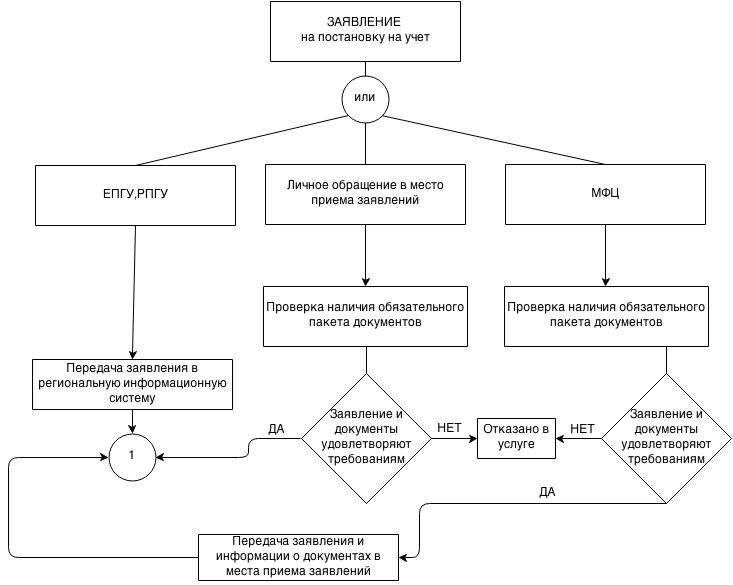 Стр. 1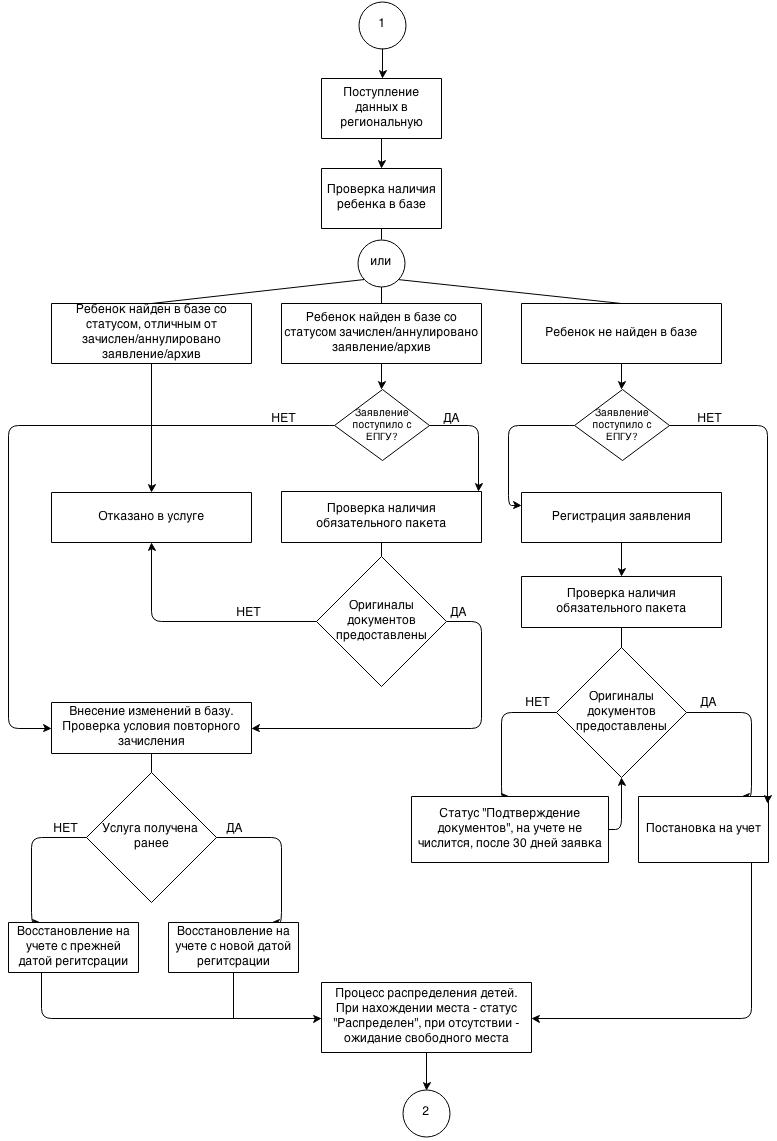 	Стр. 2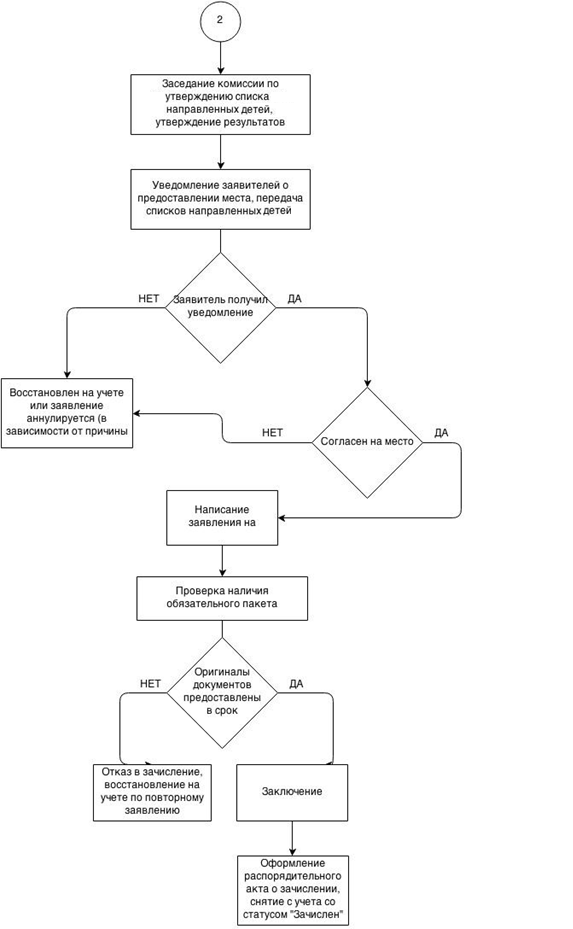 Стр. 3Приложение 7 к порядку приема заявлений,постановки на учет и зачислениядетей в образовательныеучреждения, реализующиеосновную образовательную программу дошкольногообразования (детские сады)Образецжалобы на действие (бездействие)________________________________________________________________ (наименование организации)__________________________________________________________________(Ф.И.О. должностного лица)Исх. от _____________ № __________                                                     Жалоба*Ф.И.О. заявителя (физического лица) _______________________________________*Местонахождение физического лица ___________________________________________________________________(фактический адрес)Телефон: ____________________________________________________________Адрес электронной почты: _____________________________________________Код учета: ИНН ______________________________________________________*на действия (бездействие):___________________________________________________________________(наименование органа или должность, Ф.И.О. должностного лица органа)*существо жалобы: ___________________________________________________________________________________________________________________________________________________________________________________________(краткое изложение обжалуемых действий (бездействия), указать основания, по которым лицо, подающее жалобу, не согласно с действием (бездействием) со ссылками на пункты регламента)Поля, отмеченные звездочкой (*), обязательны для заполнения.Перечень прилагаемой документации:__________________________                                           _____________________                   (дата)                                                                                                                                                 (подпись)Приложение 8 к порядку приема заявлений,постановки на учет и зачислениядетей в образовательные учреждения, реализующиеосновную образовательную программу дошкольногообразования (детские сады)Образец решения __________________________________________________________________ по жалобе на действие (бездействие) органа или его должностного лицаИсх. от _____________ № ____________Решениепо жалобе на решение, действие (бездействие) органа или его должностного лицаНаименование органа или должность, фамилия и инициалы должностного лица органа, принявшего решение по жалобе: _______________________________________________________________________________________________Ф.И.О. физического лица, обратившегося с жалобой: __________________________________________________________________________________________Номер жалобы, дата и место принятия решения: _______________________________________________________________________________________________Изложение жалобы по существу: ________________________________________________________________________________________________________________________________________________________________________________Изложение возражений, объяснений заявителя: ___________________________________________________________________________________________________________________________________________________________________Установлено:Фактические и иные обстоятельства дела, установленные органом                          или должностным лицом, рассматривающим жалобу: _____________________________________________________________________________________________________________________________________________________________Доказательства, на которых основаны выводы по результатам рассмотрения жалобы: _________________________________________________________________________________________________________________________________Законы и иные нормативные правовые акты, которыми руководствовался орган или должностное лицо при принятии решения, и мотивы, по которым орган  или должностное лицо не применил законы и иные нормативные правовые акты, на которые ссылался заявитель – _______________________________________________________________________________________________________На основании изложенногоРЕШЕНО:1. __________________________________________________________________(решение, принятое в отношении обжалованного____________________________________________________________________действия (бездействия), признано правомерным или неправомерным полностью____________________________________________________________________или частично или отменено полностью или частично)2. ____________________________________________________________________(решение, принятое по существу жалобы, – удовлетворена или не удовлетворена полностью или частично)3. __________________________________________________________________(решение либо меры, которые необходимо принять в целях устранения допущенных нарушений, если они не были приняты до  вынесения решения по жалобе)Настоящее решение может быть обжаловано в суде, арбитражном суде.Копия настоящего решения направлена по адресу: _____________________________________________________________________________________________________________________      _____________  ___________________________(должность лица уполномоченного                (подпись)           Ф.И.О. принявшего решение по жалобе)№п/пНаименование дошкольного образовательного учрежденияКонтактная информация1Муниципальное бюджетное дошкольное образовательное учреждение детский сад № 3 «Эрудит»город Сургут, улица Чехова, 2;
телефоны: 34-88-48, 32-17-77;
ds3@admsurgut.ru
http://ds3.detkin-club.ru2Муниципальное бюджетное дошкольное образовательное учреждение детский сад № 4 «Умка»город Сургут, проспект Мира, 7/3;
телефоны: 32-32-99, 32-94-11;
ds4@admsurgut.ru
http://ds4.detkin-club.ru3Муниципальное бюджетное дошкольное образовательное учреждение детский сад № 6 «Василек»город Сургут, улица Нефтяников, 27/1;телефоны: 45-05-39, 45-07-37;ds6@admsurgut.ru
http://ds6.detkin-club.ru3Муниципальное бюджетное дошкольное образовательное учреждение детский сад № 6 «Василек»город Сургут, улица Марии Полива-новой, 8;телефон: 45-06-94;ds6@admsurgut.ru
http://ds6.detkin-club.ru4Муниципальное бюджетное дошкольное образовательное учреждение детский сад № 7 «Буровичок»город Сургут, улица Губкина, 17А;
телефоны: 46-24-07, 46-16-84;
ds7@admsurgut.ru
http://ds7.detkin-club.ru5Муниципальное автономное дошкольное образовательное учреждение детский сад № 8 «Огонёк»город Сургут, улица Сибирская, 26;
телефоны: 50-41-31, 50-41-30;
ds8@admsurgut.ru
http://ds8.detkin-club.ru6Муниципальное бюджетное дошкольное образовательное учреждение детский сад № 9 «Метелица»город Сургут, улица Флегонта Показаньева, 12/1;
телефоны: 51-11-31, 51-11-33;
ds9@admsurgut.ru
http://ds9.detkin-club.ru7Муниципальное бюджетное дошкольное образовательное учреждение детский сад № 11 «Машенька»город Сургут, улица Профсоюзов, 40/1;
телефоны: 34-32-12, 34-32-15;
ds11@admsurgut.ru
http://ds11.detkin-club.ru8Муниципальное бюджетное дошкольное образовательное учреждение детский сад № 14 «Брусничка»город Сургут, улица Мостострои-телей, 2/2;
телефоны: 22-87-67, 22-87-68;ds14@admsurgut.ru
http://ds14.detkin-club.ru8Муниципальное бюджетное дошкольное образовательное учреждение детский сад № 14 «Брусничка»город Сургут, улица Пушкина, 11;телефон: 32-28-37;
ds14@admsurgut.ru
http://ds14.detkin-club.ru9Муниципальное бюджетное дошкольное образовательное учреждение детский сад № 15 «Серебряное копытце»город Сургут, улица Генерала Иванова, 7/2;
телефоны: 21-55-96, 21-55-93;
ds15@admsurgut.ru
http://serebrosad15sur.ucoz.ru 10Муниципальное бюджетное дошкольное образовательное учреждение детский сад № 17 «Белочка»город Сургут, улица Университет-ская, 23/3;телефоны: 56-22-40, 56-22-41;
ds17@admsurgut.ru
http://ds17.detkin-club.ru11Муниципальное бюджетное дошкольное образовательное учреждение детский сад № 18 «Мишутка»город Сургут, улица Семена Билецкого, 14/1;
телефоны: 56-21-55, 56-21-53;
ds18@admsurgut.ru
http://ds18.detkin-club.ru12Муниципальное бюджетное дошкольное образовательное учреждение детский сад № 20 «Югорка»город Сургут, улица 30 лет Победы, 68/1;телефоны: 56-21-62, 56-21-60;
ds20@admsurgut.ru
http://ds20.detkin-club.ru13Муниципальное бюджетное дошкольное образовательное учреждение детский сад № 21 «Светлячок»город Сургут, улица Крылова, 36/1;
телефоны: 94-14-08, 94-14-09;ds21admsurgut.ru
http://ds21.detkin-club.ru14Муниципальное бюджетное дошкольное образовательное учреждение детский сад № 22 «Сказка»город Сургут, улица Мечникова, 9а;
телефоны: 39-27-13, 39-25-33;
ds22@admsurgut.ru
http://ds22.detkin-club.ru15Муниципальное бюджетное дошкольное образовательное учреждение детский сад № 23 «Золотой ключик»*город Сургут, улица Энтузиастов, 51/1;
телефоны: 46-22-79, 46-25-40;
ds23@admsurgut.ru
http://ds23.detkin-club.ru16Муниципальное бюджетное дошкольное образовательное учреждение детский сад № 24 «Космос»город Сургут, улица Майская, 2;телефоны: 24-89-69, 24-89-78;
ds24@admsurgut.ru
http://ds24.detkin-club.ru16Муниципальное бюджетное дошкольное образовательное учреждение детский сад № 24 «Космос»город Сургут, улица Республики, 90-А;телефоны: 24-59-19, 23-03-40;ds24@admsurgut.ru
http://ds24.detkin-club.ru17Муниципальное бюджетное дошкольное образовательное учреждение детский сад № 25 «Родничок»город Сургут, улица Республики, 82а;
телефоны: 24-63-39, 24-63-38;ds25@admsurgut.ruhttp://ds25.detkin-club.ru18Муниципальное бюджетное дошкольное образовательное учреждение детский сад №26 «Золотая рыбка» город Сургут, улица Быстринская, 20/4;телефоны: 94-29-50, 94-29-52;ds26@admsurgut.ru http://ds26.detkin-club.ru19Муниципальное бюджетное дошкольное образовательное учреждение детский сад № 27 «Микки-Маус»город Сургут, проезд Взлетный, 9; телефоны: 21-74-00, 21-74-01;ds27@admsurgut.ru
http://ds27.detkin-club.ru19Муниципальное бюджетное дошкольное образовательное учреждение детский сад № 27 «Микки-Маус»город Сургут, улица Озерная, 1/1;телефон: 25-74-27, 25-89-89;
ds27@admsurgut.ru
http://ds27.detkin-club.ru20Муниципальное бюджетное дошкольное образовательное учреждение детский сад № 28 «Калинка»город Сургут, улица Энтузиастов, 65;
46-10-38, 46-21-17;
ds28@admsurgut.ru
http://ds28.detkin-club.ru21Муниципальное бюджетное дошкольное образовательное учреждение детский сад № 29 «Журавушка»город Сургут, улица Университет-ская, 31/1; телефоны: 94-21-12, 94-21-10;ds29@admsurgut.ru
http://ds29.detkin-club.ru22Муниципальное бюджетное дошкольное образовательное учреждение детский сад № 30 «Семицветик»*город Сургут, проспект Мира, 55/3;ds30@admsurgut.ru http://ds30.detkin-club.ru23Муниципальное бюджетное дошкольное образовательное учреждение детский сад № 31 «Снегирёк» город Сургут, улица Университет-ская, 29/1; телефоны: 94-29-61, 94-29-63;ds31@admsurgut.ru http://ds31.detkin-club.ru24Муниципальное бюджетное дошкольное образовательное учреждение детский сад № 33 «Аленький цветочек»город Сургут, набережная Ивана Кайдалова, 28/2;телефоны: 94-25-35, 94-25-36;
ds33@admsurgut.ru
http://ds33.detkin-club.ru25Муниципальное бюджетное дошкольное образовательное учреждение детский сад№ 34 «Берёзка» город Сургут, улица Университет-ская, 31/1; телефоны: 94-29-80, 94-29-81;ds34@admsurgut.ru http://ds34.detkin-club.ru26Муниципальное бюджетное дошкольное образовательное учреждение детский сад № 36 «Яблонька»город Сургут, улица Грибоедова, 4/4;ds36@admsurgut.ruhttp://ds36.detkin-club.ru27Муниципальное бюджетное дошкольное образовательное учреждение детский сад № 37 «Колокольчик»город Сургут, улица Просвещения, 23;телефоны: 24-90-02, 24-50-78;
ds37@admsurgut.ruhttp://ds37.detkin-club.ru28Муниципальное бюджетное дошкольное образовательное учреждение детский сад № 38 «Зоренька»город Сургут, улица Бажова, 4а;
телефоны: 46-49-45, 45-09-79;
ds38@admsurgut.ru
http://ds38.detkin-club.ru29Муниципальное бюджетное дошкольное образовательное учреждение детский сад № 39 «Белоснежка»город Сургут, улица Энергетиков, 27;
телефоны: 24-46-47, 24-46-46;
ds39@admsurgut.ru
http://ds39.detkin-club.ru30Муниципальное бюджетное дошкольное образовательное учреждение детский сад № 40 «Снегурочка»город Сургут, улица 50 лет ВЛКСМ, 6а; телефоны: 50-07-15, 50-07-18;ds40@admsurgut.ru
http://ds40.detkin-club.ru30Муниципальное бюджетное дошкольное образовательное учреждение детский сад № 40 «Снегурочка»город Сургут, улица Островского, 20/1;телефон: 46-22-51, 45-08-18;
ds40@admsurgut.ru
http://ds40.detkin-club.ru31Муниципальное бюджетное дошкольное образовательное учреждение детский сад № 41 «Рябинушка»город Сургут, улица Кукуевицкого, 10/3;
телефоны: 46-21-50, 45-09-99;
ds41@admsurgut.ru
http://ds41.detkin-club.ru32Муниципальное бюджетное дошкольное образовательное учреждение детский сад № 43 «Лесная сказка»город Сургут, улица Игоря Киртбая, 16/1;ds43@admsurgut.ru
http://ds43.detkin-club.ru33Муниципальное бюджетное дошкольное образовательное учреждение детский сад № 44 «Сибирячок»*город Сургут, улица Крылова, 28/1;ds44@admsurgut.ruhttp://ds44.detkin-club.ru34Муниципальное бюджетное дошкольное образовательное учреждение детский сад № 47 «Гусельки»город Сургут, улица Дзержинского, 2/3;телефоны: 46-27-00, 45-09-63;улица Дзержинского, 2/2;телефон: 45-09-58;
ds47@admsurgut.ru
http://ds47.detkin-club.ru35Муниципальное бюджетное дошкольное образовательное учреждение детский сад № 48 «Росток» город Сургут, улица Флегонта Показаньева,6/1; телефоны: 23-14-45, 23-14-03;ds48@admsurgut.ruhttp://ds40.detkin-club.ru36Муниципальное бюджетное дошкольное образовательное учреждение детский сад № 56 «Искорка»город Сургут, улица Пушкина, 13;
телефон: 31-83-95;
ds56@admsurgut.ru
http://ds56.detkin-club.ru37Муниципальное бюджетное дошкольное образовательное учреждение детский сад № 57 «Дюймовочка»город Сургут, улица Просвещения, 31;
телефоны: 24-50-57, 24-50-81;
ds57@admsurgut.ru
http://ds57.detkin-club.ru38Муниципальное бюджетное дошкольное образовательное учреждение детский сад № 61 «Лель»город Сургут, улица Студенческая, 15;
телефоны: 51-07-27, 51-27-54;
ds61@admsurgut.ru
http://ds61.detkin-club.ru39Муниципальное бюджетное дошкольное образовательное учреждение № 63«Катюша»город Сургут, улица Островского, 36;
телефоны: 45-05-36, 46-23-98;
ds63@admsurgut.ru
http://ds63.detkin-club.ru40Муниципальное бюджетное дошкольное образовательное учреждение детский сад № 65 «Фестивальный»город Сургут, проспект Комсомоль-ский, 9/1;
телефоны: 25-54-40, 25-54-41;
ds65@admsurgut.ru
http://ds65.detkin-club.ru41Муниципальное бюджетное дошкольное образовательное учреждение детский сад № 70 «Голубок»город Сургут, улица Энергетиков, 3/3;
телефоны: 24-18-70, 24-31-26;
ds70@admsurgut.ru
http://ds70.detkin-club.ru42Муниципальное бюджетное дошкольное образовательное учреждение детский сад № 71 «Дельфин»город Сургут, проспект Ленина, 37/3;
телефоны: 46-18-82, 46-24-30;
ds71@admsurgut.ru
http://ds71.detkin-club.ru43Муниципальное бюджетное дошкольное образовательное учреждение детский сад № 74 «Филиппок»город Сургут, улица Островского, 21/2;
телефоны: 46-12-84, 46-27-96;
ds74@admsurgut.ru
http://ds74.detkin-club.ru44Муниципальное бюджетное дошкольное образовательное учреждение детский сад № 75 «Лебедушка»город Сургут, улица Декабристов, 14а;
телефоны: 52-56-52, 28-11-68;
ds75@admsurgut.ru
http://ds75.detkin-club.ru45Муниципальное бюджетное дошкольное образовательное учреждение детский сад № 76 «Капелька»город Сургут, улица Крылова,31;
телефоны: 53-08-41, 53-16-52;
ds76@admsurgut.ru
http://ds76.detkin-club.ru46Муниципальное бюджетное дошкольное образовательное учреждение детский сад № 77 «Бусинка»город Сургут, улица Геологическая, 13; телефоны: 25-14-86, 25-14-64;ds77@admsurgut.ru
http://ds77.detkin-club.ru46Муниципальное бюджетное дошкольное образовательное учреждение детский сад № 77 «Бусинка»город Сургут, улица Московская, 32Б;телефон: 21-17-86, 26-41-40;
ds77@admsurgut.ru
http://ds77.detkin-club.ru47Муниципальное бюджетное дошкольное образовательное учреждение детский сад № 78 «Ивушка»город Сургут, улица Декабристов, 4;
телефоны: 32-35-67, 32-35-68;
ds78@admsurgut.ru
http://ds78.detkin-club.ru48Муниципальное бюджетное дошкольное образовательное учреждение детский сад № 79 «Садко»город Сургут, улица Лермонтова, 2/1;
телефоны: 36-14-18, 46-28-05;
ds79@admsurgut.ru
http://ds79.detkin-club.ru49Муниципальное бюджетное дошкольное образовательное учреждение детский сад № 81 «Мальвина»город Сургут, проспект Ленина, 13 А;
телефоны: 50-33-61, 50-33-24;
ds81@admsurgut.ru
http://ds81.detkin-club.ru50Муниципальное бюджетное дошкольное образовательное учреждение детский сад № 83 «Утиное гнездышко»город Сургут, проспект Пролетар-ский, 20/1;
телефоны: 26-07-47, 25-52-47;
ds83@admsurgut.ru
http://ds83.detkin-club.ru51Муниципальное бюджетное дошкольное образовательное учреждение детский сад № 84 «Одуванчик»город Сургут, улица Кукуевиц-кого, 10/6;
телефоны: 35-28-48, 35-28-44;
ds84@admsurgut.ru
http://ds84.detkin-club.ru52Муниципальное бюджетное дошкольное образовательное учреждение детский сад № 89 «Крепыш»город Сургут, улица Лермонтова, 2/2;
телефоны: 32-90-34, 36-14-17;
ds89@admsurgut.ru
http://ds89.detkin-club.ru53Муниципальное бюджетное дошкольное образовательное учреждение детский сад № 90 «Незабудка»город Сургут, проспект Ленина, 74/1;
телефоны: 35-38-87, 32-96-15;
ds90@admsurgut.ru
http://ds90.detkin-club.ru54Муниципальное бюджетное дошкольное образовательное учреждение детский сад № 92 «Веснушка»город Сургут, улица Югорская, 1/3;
телефоны: 25-44-33, 25-01-15;
ds92@admsurgut.ru
http://ds92.detkin-club.ruулица Федорова, 84;
телефоны: 26-71-34, 25-44-3355Муниципальное бюджетное общеобразовательное учреждение средняя общеобра-зовательная школа № 12 с углубленным изучением отдельных предметовгород Сургут, улица Кукуевицкого, 12/3, улица Дзержинского, 6б;
телефоны: 34-34-75, 46-20-55;
sc12@admsurgut.ru
http://school12.admsurgut.ru56Муниципальное бюджетное общеобразовательное учреждение средняя общеоб-разовательная школа № 26город Сургут, улица Бахилова, 5, улица Бажова, 7А;
телефоны: 32-95-62, 35-60-66;
sc26@admsurgut.ru
http://school26.admsurgut.ru57Муниципальное бюджетное общеобразовательное учреждение начальная школа «Перспектива»город Сургут, улица 30 лет Победы, 54/1,улица 30 лет Победы, 54/2,
улица 30 лет Победы, 39/1;
телефоны: 23-90-29, 23-91-05;
sc43@admsurgut.ru
http://school43.admsurgut.ru58Муниципальное бюджетное общеобразовательное учреждение начальная школа «Прогимназия»город Сургут, бульвар Писателей, 17,
улица Лермонтова, 8/2;
телефоны: 52-00-49, 34-82-80;
progimnazia@admsurgut.ru
http://progim.admsurgut.ru59Муниципальное бюджетное общеобразовательное учреждение гимназия имени Ф.К. Салманова город Сургут, улица Московская, 33,проспект Комсомольский, 13/1;телефоны: 52-52-17, 94-31-39;gim3@admsurgut.ru60Муниципальное бюджетное общеобразовательное учреждение гимназия «Лаборатория Салахова»город Сургут, бульвар Свободы, 6,бульвар Свободы, 4/1;телефоны: 50-33-17, 51-57-35;gls_alisa@admsurgur.rugim1@admsurgut.ru